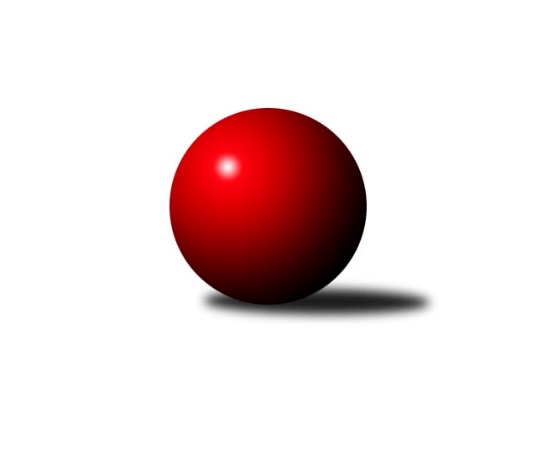 Č.28Ročník 2009/2010	12.4.2010Nejlepšího výkonu v tomto kole: 1716 dosáhlo družstvo: TJ Horní Benešov ˝D˝Meziokresní přebor-Bruntál, Opava  2009/2010Výsledky 28. kolaSouhrnný přehled výsledků:KK PEPINO Bruntál	- TJ Sokol Chvalíkovice ˝B˝	6:4	1529:1467		12.4.TJ Opava ˝E˝	- TJ Jiskra Rýmařov ˝C˝	4:6	1675:1692		12.4.TJ Horní Benešov ˝D˝	- TJ Kovohutě Břidličná ˝D˝	6:4	1716:1672		12.4.TJ Světlá Hora ˝A˝	- TJ Světlá Hora ˝B˝	6:4	1630:1586		12.4.TJ Kovohutě Břidličná ˝C˝	- TJ Horní Benešov ˝F˝	10:0	1567:1432		12.4.KK Jiskra Rýmařov ˝B˝	- KK Minerva Opava ˝C˝	4:6	1698:1704		12.4.TJ  Krnov ˝C˝	- RSKK Raciborz	6:4	1493:1401		12.4.Tabulka družstev:	1.	KK PEPINO Bruntál	26	22	0	4	163 : 97 	 	 1571	44	2.	TJ Sokol Chvalíkovice ˝B˝	27	19	1	7	186 : 84 	 	 1595	39	3.	TJ Kovohutě Břidličná ˝D˝	26	18	2	6	178 : 82 	 	 1610	38	4.	TJ Horní Benešov ˝D˝	26	17	1	8	168 : 92 	 	 1554	35	5.	KK Jiskra Rýmařov ˝B˝	26	17	0	9	156 : 104 	 	 1601	34	6.	TJ Jiskra Rýmařov ˝C˝	26	15	1	10	154 : 106 	 	 1611	31	7.	TJ Opava ˝E˝	26	15	0	11	142 : 118 	 	 1537	30	8.	KK Minerva Opava ˝C˝	26	14	0	12	139 : 121 	 	 1537	28	9.	TJ Světlá Hora ˝A˝	26	12	1	13	122 : 138 	 	 1523	25	10.	TJ  Krnov ˝C˝	27	11	0	16	113 : 157 	 	 1520	22	11.	RSKK Raciborz	26	10	0	16	112 : 148 	 	 1497	20	12.	TJ Světlá Hora ˝B˝	26	9	0	17	114 : 146 	 	 1519	18	13.	TJ Kovohutě Břidličná ˝C˝	26	9	0	17	110 : 150 	 	 1558	18	14.	TJ Opava ˝F˝	26	3	0	23	64 : 196 	 	 1423	6	15.	TJ Horní Benešov ˝F˝	26	2	0	24	39 : 221 	 	 1414	4Podrobné výsledky kola:	 KK PEPINO Bruntál	1529	6:4	1467	TJ Sokol Chvalíkovice ˝B˝	Richard Janalík	 	 191 	 174 		365 	 0:2 	 395 	 	202 	 193		Antonín Hendrych	Lukáš Janalík	 	 214 	 181 		395 	 2:0 	 353 	 	174 	 179		Vojtěch Orlík	Tomáš Janalík	 	 197 	 199 		396 	 2:0 	 336 	 	167 	 169		Dalibor Krejčiřík	Josef Novotný	 	 179 	 194 		373 	 0:2 	 383 	 	197 	 186		Vladimír Kostkarozhodčí: Nejlepší výkon utkání: 396 - Tomáš Janalík	 TJ Opava ˝E˝	1675	4:6	1692	TJ Jiskra Rýmařov ˝C˝	Pavel Jašek	 	 193 	 178 		371 	 0:2 	 417 	 	215 	 202		Petra Kysilková	Josef Klapetek	 	 251 	 225 		476 	 2:0 	 424 	 	209 	 215		Miroslava Paulerová	Miroslava Hendrychová	 	 195 	 237 		432 	 2:0 	 419 	 	213 	 206		Romana Valová	Jaromír  Hendrych ml.	 	 201 	 195 		396 	 0:2 	 432 	 	215 	 217		Andrea Fučíkovározhodčí: Nejlepší výkon utkání: 476 - Josef Klapetek	 TJ Horní Benešov ˝D˝	1716	6:4	1672	TJ Kovohutě Břidličná ˝D˝	Zdeňka Habartová	 	 201 	 193 		394 	 2:0 	 364 	 	183 	 181		Ivo Mrhal st.	Miloslav  Petrů	 	 223 	 206 		429 	 0:2 	 447 	 	225 	 222		Pavel Vládek	Petr Kozák	 	 238 	 256 		494 	 2:0 	 425 	 	220 	 205		Jaroslav Doseděl	Miroslav Petřek st.	 	 208 	 191 		399 	 0:2 	 436 	 	220 	 216		Ota Pidimarozhodčí: Nejlepší výkon utkání: 494 - Petr Kozák	 TJ Světlá Hora ˝A˝	1630	6:4	1586	TJ Světlá Hora ˝B˝	Pavel Dvořák	 	 212 	 210 		422 	 0:2 	 424 	 	228 	 196		Pavel Přikryl	Martin Kaduk	 	 220 	 203 		423 	 2:0 	 396 	 	184 	 212		Josef Matušek	Jan Přikryl	 	 196 	 209 		405 	 2:0 	 378 	 	192 	 186		Miroslav Langer	František Ocelák	 	 196 	 184 		380 	 0:2 	 388 	 	214 	 174		Petr Domčíkrozhodčí: Nejlepší výkon utkání: 424 - Pavel Přikryl	 TJ Kovohutě Břidličná ˝C˝	1567	10:0	1432	TJ Horní Benešov ˝F˝	Anna Dosedělová	 	 197 	 185 		382 	 2:0 	 366 	 	193 	 173		Kateřina Kocourková	Lubomír Khýr	 	 187 	 208 		395 	 2:0 	 351 	 	169 	 182		Patricie Šrámková	Jaroslav Zelinka	 	 198 	 190 		388 	 2:0 	 356 	 	185 	 171		Jana Branišová	Pavel Veselka	 	 201 	 201 		402 	 2:0 	 359 	 	177 	 182		Nikolas Košíkrozhodčí: Nejlepší výkon utkání: 402 - Pavel Veselka	 KK Jiskra Rýmařov ˝B˝	1698	4:6	1704	KK Minerva Opava ˝C˝	Štěpán Charník	 	 223 	 237 		460 	 2:0 	 451 	 	222 	 229		David Stromský	Jaroslav Horáček	 	 204 	 199 		403 	 0:2 	 410 	 	195 	 215		Martin Chalupa	Martin Mikeska	 	 206 	 211 		417 	 0:2 	 437 	 	223 	 214		Jan Strnadel	Josef Mikeska	 	 213 	 205 		418 	 2:0 	 406 	 	209 	 197		Hana Heiserovározhodčí: Nejlepší výkon utkání: 460 - Štěpán Charník	 TJ  Krnov ˝C˝	1493	6:4	1401	RSKK Raciborz	Jiří Chylík	 	 201 	 208 		409 	 2:0 	 282 	 	155 	 127		Magdalena Soroka	Petr Daranský	 	 168 	 207 		375 	 2:0 	 311 	 	149 	 162		Lukasz Pawelek	Vladislava Kubáčová *1	 	 160 	 171 		331 	 0:2 	 380 	 	200 	 180		Mariusz Gierczak	Jaroslav Lakomý	 	 189 	 189 		378 	 0:2 	 428 	 	203 	 225		Maciej Basistarozhodčí: střídání: *1 od 50. hodu Vítězslav KadlecNejlepší výkon utkání: 428 - Maciej BasistaPořadí jednotlivců:	jméno hráče	družstvo	celkem	plné	dorážka	chyby	poměr kuž.	Maximum	1.	Josef Klapetek 	TJ Opava ˝E˝	418.91	282.3	136.6	4.1	8/10	(476)	2.	Lukáš Janalík 	KK PEPINO Bruntál	417.88	286.2	131.7	4.5	9/10	(479)	3.	Roman Beinhauer 	TJ Sokol Chvalíkovice ˝B˝	416.35	289.3	127.1	6.0	8/10	(460)	4.	Marek Hynar 	TJ Sokol Chvalíkovice ˝B˝	416.19	291.0	125.2	6.4	7/10	(436)	5.	Miroslava Paulerová 	TJ Jiskra Rýmařov ˝C˝	415.85	283.1	132.7	3.6	10/10	(496)	6.	Tomáš Janalík 	KK PEPINO Bruntál	414.90	283.9	131.0	5.5	10/10	(458)	7.	Petr Domčík 	TJ Světlá Hora ˝B˝	412.19	285.9	126.3	6.1	7/10	(458)	8.	Martin Mikeska 	KK Jiskra Rýmařov ˝B˝	410.78	282.0	128.8	5.7	8/9	(470)	9.	Josef Václavík 	TJ Kovohutě Břidličná ˝D˝	410.30	286.4	123.9	6.4	7/9	(444)	10.	Maciej Basista 	RSKK Raciborz	408.49	280.0	128.5	3.8	10/10	(457)	11.	Petr Kozák 	TJ Horní Benešov ˝D˝	406.98	281.5	125.4	4.6	9/10	(494)	12.	Antonín Hendrych 	TJ Sokol Chvalíkovice ˝B˝	405.64	282.6	123.0	7.3	10/10	(452)	13.	Jaroslav Doseděl 	TJ Kovohutě Břidličná ˝D˝	404.87	280.5	124.4	5.4	9/9	(444)	14.	David Stromský 	KK Minerva Opava ˝C˝	404.72	281.2	123.5	6.7	8/10	(452)	15.	Andrea Fučíková 	TJ Jiskra Rýmařov ˝C˝	403.39	279.3	124.1	8.4	10/10	(459)	16.	Vladimír Kostka 	TJ Sokol Chvalíkovice ˝B˝	402.67	281.0	121.7	6.4	7/10	(458)	17.	Romana Valová 	TJ Jiskra Rýmařov ˝C˝	401.59	274.5	127.1	5.7	10/10	(476)	18.	Radek Hendrych 	TJ Sokol Chvalíkovice ˝B˝	401.57	283.3	118.3	7.2	7/10	(445)	19.	Pavel Vládek 	TJ Kovohutě Břidličná ˝D˝	401.27	280.9	120.4	8.0	9/9	(456)	20.	Miloslav  Petrů 	TJ Horní Benešov ˝D˝	400.62	283.8	116.8	6.6	9/10	(454)	21.	Ota Pidima 	TJ Kovohutě Břidličná ˝D˝	400.50	278.8	121.7	7.1	9/9	(461)	22.	František Pončík 	TJ Kovohutě Břidličná ˝D˝	399.20	278.8	120.4	6.3	6/9	(421)	23.	Jaromír Čech 	TJ  Krnov ˝C˝	398.52	285.3	113.2	8.0	9/10	(454)	24.	František Ocelák 	TJ Světlá Hora ˝A˝	398.35	284.9	113.4	8.1	8/10	(449)	25.	Mariusz Gierczak 	RSKK Raciborz	397.70	278.2	119.5	7.2	8/10	(430)	26.	Josef Mikeska 	KK Jiskra Rýmařov ˝B˝	397.28	280.2	117.1	7.1	8/9	(458)	27.	Eva Schreiberová 	TJ Jiskra Rýmařov ˝C˝	396.21	277.4	118.9	8.9	7/10	(453)	28.	Pavel Veselka 	TJ Kovohutě Břidličná ˝C˝	394.62	271.9	122.7	6.0	9/9	(438)	29.	Štěpán Charník 	KK Jiskra Rýmařov ˝B˝	394.47	274.4	120.1	7.5	8/9	(476)	30.	Pavel Přikryl 	TJ Světlá Hora ˝B˝	392.80	276.0	116.8	7.6	9/10	(471)	31.	Jaroslav Zelinka 	TJ Kovohutě Břidličná ˝C˝	392.07	277.7	114.4	9.9	7/9	(437)	32.	Miroslava Hendrychová 	TJ Opava ˝E˝	391.88	271.8	120.1	7.7	8/10	(436)	33.	Petr Daranský 	TJ  Krnov ˝C˝	391.27	273.7	117.6	8.6	9/10	(449)	34.	Josef Novotný 	KK PEPINO Bruntál	390.01	271.0	119.0	7.1	8/10	(413)	35.	František Habrman 	TJ Kovohutě Břidličná ˝C˝	389.57	270.9	118.7	7.1	6/9	(439)	36.	Jaromír Hendrych 	TJ Opava ˝E˝	389.35	273.8	115.5	8.3	7/10	(437)	37.	Jan Strnadel 	KK Minerva Opava ˝C˝	388.64	275.9	112.8	8.5	10/10	(437)	38.	Josef Provaz 	TJ Světlá Hora ˝B˝	387.81	266.3	121.5	8.1	7/10	(427)	39.	Michal Ihnát 	KK Jiskra Rýmařov ˝B˝	387.71	274.5	113.2	8.6	9/9	(454)	40.	Zdeňka Habartová 	TJ Horní Benešov ˝D˝	385.90	274.6	111.3	7.1	9/10	(445)	41.	Anna Dosedělová 	TJ Kovohutě Břidličná ˝C˝	385.66	271.4	114.2	9.9	9/9	(435)	42.	Lubomír Khýr 	TJ Kovohutě Břidličná ˝C˝	385.39	274.9	110.5	9.5	6/9	(413)	43.	Josef Matušek 	TJ Světlá Hora ˝B˝	384.62	271.7	113.0	9.5	10/10	(456)	44.	Martin Kaduk 	TJ Světlá Hora ˝A˝	382.12	271.4	110.7	8.6	9/10	(441)	45.	Jaroslav Lakomý 	TJ  Krnov ˝C˝	380.97	270.4	110.5	9.3	8/10	(426)	46.	Zdenek Hudec 	TJ Světlá Hora ˝A˝	380.52	268.3	112.2	8.8	9/10	(433)	47.	Pavel Dvořák 	TJ Světlá Hora ˝A˝	379.97	265.7	114.3	9.5	10/10	(428)	48.	Lubomír Bičík 	KK Minerva Opava ˝C˝	379.50	264.5	115.0	10.5	8/10	(440)	49.	Pavel Štěpaník 	TJ Horní Benešov ˝F˝	378.62	262.7	115.9	9.6	8/10	(429)	50.	Cezary Koczorski 	RSKK Raciborz	376.84	270.9	106.0	11.1	7/10	(401)	51.	Vladislav Kobelár 	TJ Opava ˝F˝	374.91	269.0	105.9	10.7	9/9	(428)	52.	Pavla Hendrychová 	TJ Opava ˝E˝	374.49	268.0	106.5	10.7	10/10	(427)	53.	Jiří Chylík 	TJ  Krnov ˝C˝	372.90	267.1	105.8	9.2	7/10	(412)	54.	Vladislava Kubáčová 	TJ  Krnov ˝C˝	371.99	267.0	105.0	9.9	8/10	(406)	55.	Marek Prusicki 	RSKK Raciborz	369.56	267.2	102.4	11.0	8/10	(426)	56.	Kateřina Kocourková 	TJ Horní Benešov ˝F˝	365.89	264.8	101.1	10.5	7/10	(434)	57.	Lukasz Pawelek 	RSKK Raciborz	356.54	255.5	101.1	13.7	8/10	(400)	58.	Vilibald Marker 	TJ Opava ˝F˝	352.71	255.8	96.9	13.0	9/9	(398)	59.	Karel Michalka 	TJ Opava ˝F˝	352.04	257.5	94.5	14.4	9/9	(434)	60.	Daniel Košík 	TJ Horní Benešov ˝F˝	349.20	252.4	96.8	13.6	9/10	(395)	61.	Jana Branišová 	TJ Horní Benešov ˝F˝	346.72	249.6	97.1	13.1	9/10	(419)	62.	Patricie Šrámková 	TJ Horní Benešov ˝F˝	341.38	251.0	90.4	16.1	8/10	(403)	63.	Jiří Novák 	TJ Opava ˝F˝	336.04	241.8	94.3	13.2	7/9	(383)	64.	Magdalena Soroka 	RSKK Raciborz	315.05	230.8	84.3	18.9	7/10	(377)		Věra Tomanová 	KK Jiskra Rýmařov ˝B˝	430.00	292.0	138.0	1.0	1/9	(430)		Miloslav Slouka 	KK Jiskra Rýmařov ˝B˝	427.78	287.4	140.4	3.1	5/9	(465)		Milan Franer 	TJ Opava ˝F˝	419.50	296.5	123.0	3.7	2/9	(453)		Zdeněk Žanda 	TJ Horní Benešov ˝F˝	413.25	280.3	133.0	7.5	2/10	(442)		Monika Maňurová 	TJ Jiskra Rýmařov ˝C˝	404.56	282.6	122.0	5.7	4/10	(446)		Jaroslav Horáček 	KK Jiskra Rýmařov ˝B˝	403.89	281.0	122.9	9.2	3/9	(429)		Dominik Tesař 	TJ Horní Benešov ˝F˝	401.00	278.0	123.0	7.0	1/10	(401)		Jan Chovanec 	TJ Sokol Chvalíkovice ˝B˝	399.79	285.2	114.6	8.2	6/10	(429)		Sabina Trulejová 	TJ Sokol Chvalíkovice ˝B˝	399.00	274.0	125.0	4.0	1/10	(411)		Beáta Jašková 	TJ Opava ˝E˝	399.00	291.0	108.0	12.0	1/10	(399)		Jindřich Dankovič 	TJ Horní Benešov ˝D˝	396.50	278.3	118.3	3.9	4/10	(431)		Jiří Holáň 	KK Minerva Opava ˝C˝	395.00	265.0	130.0	6.0	1/10	(395)		Petra Kysilková 	TJ Jiskra Rýmařov ˝C˝	392.83	273.1	119.8	8.3	4/10	(424)		Marta Andrejčáková 	KK Minerva Opava ˝C˝	388.64	282.9	105.7	9.6	6/10	(465)		Hana Heiserová 	KK Minerva Opava ˝C˝	386.54	274.1	112.5	8.5	6/10	(426)		David Láčík 	TJ Horní Benešov ˝D˝	383.93	270.8	113.2	8.7	6/10	(430)		Olga Kiziridisová 	KK PEPINO Bruntál	382.83	271.0	111.8	8.6	6/10	(421)		Pavel Jašek 	TJ Sokol Chvalíkovice ˝B˝	381.00	264.0	117.0	6.0	1/10	(381)		Jaromír  Hendrych ml. 	TJ Opava ˝E˝	380.93	264.8	116.1	9.5	5/10	(401)		Ivo Mrhal  st.	TJ Kovohutě Břidličná ˝D˝	380.75	271.3	109.5	9.3	2/9	(398)		Martin Chalupa 	KK Minerva Opava ˝C˝	378.92	267.7	111.3	8.6	6/10	(412)		Richard Janalík 	KK PEPINO Bruntál	375.75	259.8	116.0	8.1	3/10	(405)		Vojtěch Orlík 	TJ Sokol Chvalíkovice ˝B˝	375.33	269.0	106.3	10.0	3/10	(407)		Lumír Hynar 	TJ Sokol Chvalíkovice ˝B˝	374.00	262.5	111.5	8.0	1/10	(403)		Jan Kriwenky 	TJ Horní Benešov ˝D˝	373.20	269.4	103.8	6.5	3/10	(443)		Miroslav Nosek 	TJ Sokol Chvalíkovice ˝B˝	368.37	261.6	106.7	9.8	5/10	(387)		Jan Přikryl 	TJ Světlá Hora ˝A˝	368.25	265.7	102.6	13.1	6/10	(439)		Miroslav Petřek  st.	TJ Horní Benešov ˝D˝	367.53	266.4	101.1	11.0	5/10	(430)		Pavel Jašek 	TJ Opava ˝E˝	366.77	262.9	103.9	10.5	6/10	(425)		Jiří Volný 	TJ Opava ˝F˝	366.00	259.9	106.1	11.6	4/9	(392)		Vlastimil Trulej 	TJ Sokol Chvalíkovice ˝B˝	365.50	255.5	110.0	11.0	1/10	(368)		Rostislav Jiřičný 	KK PEPINO Bruntál	365.07	261.4	103.6	10.6	6/10	(396)		Anna Novosadová 	TJ  Krnov ˝C˝	364.00	260.9	103.1	12.4	4/10	(404)		Miroslav Langer 	TJ Světlá Hora ˝B˝	362.30	263.2	99.1	12.5	5/10	(419)		Milan Milián 	KK PEPINO Bruntál	356.17	257.2	99.0	15.0	6/10	(375)		Pavel Švéda 	TJ Světlá Hora ˝B˝	351.60	253.7	97.9	13.6	5/10	(378)		Stanislav Troják 	KK Minerva Opava ˝C˝	343.67	249.7	94.0	11.3	3/10	(376)		Vlastimil Polášek 	TJ Světlá Hora ˝A˝	341.00	239.0	102.0	9.0	1/10	(341)		Nikolas Košík 	TJ Horní Benešov ˝F˝	339.89	255.9	84.0	15.5	4/10	(387)		Lukáš Kysela 	TJ Opava ˝F˝	338.50	246.0	92.5	15.5	1/9	(360)		Jan Mlčák 	KK PEPINO Bruntál	337.75	254.8	83.0	16.5	2/10	(354)		Dalibor Krejčiřík 	TJ Sokol Chvalíkovice ˝B˝	336.00	248.0	88.0	15.0	1/10	(336)		Jaromír Návrat 	TJ Světlá Hora ˝B˝	332.38	249.9	82.5	17.9	4/10	(392)		Vladimír Klein 	TJ Opava ˝F˝	326.00	258.0	68.0	19.0	1/9	(326)		Vítězslav Kadlec 	TJ  Krnov ˝C˝	324.50	240.9	83.6	16.9	4/10	(352)		Andrea Krpcová 	TJ Horní Benešov ˝F˝	322.00	242.0	80.0	20.0	1/10	(322)		Jiří Hendrych 	TJ Opava ˝E˝	312.00	236.0	76.0	18.0	1/10	(312)		Milan Volf 	KK PEPINO Bruntál	303.00	231.7	71.3	17.5	2/10	(321)		Jitka Kovalová 	TJ  Krnov ˝C˝	298.00	212.0	86.0	17.0	1/10	(298)Sportovně technické informace:Starty náhradníků:registrační číslo	jméno a příjmení 	datum startu 	družstvo	číslo startu
Hráči dopsaní na soupisku:registrační číslo	jméno a příjmení 	datum startu 	družstvo	Program dalšího kola:29. kolo19.4.2010	po	17:00	KK Minerva Opava ˝C˝ - TJ Kovohutě Břidličná ˝C˝	19.4.2010	po	17:00	TJ Horní Benešov ˝F˝ - TJ Světlá Hora ˝A˝	19.4.2010	po	17:00	TJ Světlá Hora ˝B˝ - TJ Horní Benešov ˝D˝	19.4.2010	po	17:00	TJ Kovohutě Břidličná ˝D˝ - TJ Opava ˝E˝	19.4.2010	po	17:00	TJ Jiskra Rýmařov ˝C˝ - KK PEPINO Bruntál	19.4.2010	po	17:00	TJ Sokol Chvalíkovice ˝B˝ - TJ Opava ˝F˝	19.4.2010	po	18:00	RSKK Raciborz - KK Jiskra Rýmařov ˝B˝	Nejlepší šestka kola - absolutněNejlepší šestka kola - absolutněNejlepší šestka kola - absolutněNejlepší šestka kola - absolutněNejlepší šestka kola - dle průměru kuželenNejlepší šestka kola - dle průměru kuželenNejlepší šestka kola - dle průměru kuželenNejlepší šestka kola - dle průměru kuželenNejlepší šestka kola - dle průměru kuželenPočetJménoNázev týmuVýkonPočetJménoNázev týmuPrůměr (%)Výkon8xPetr KozákHor.Beneš.D4948xPetr KozákHor.Beneš.D124.214946xJosef KlapetekTJ Opava E47610xJosef KlapetekTJ Opava E123.7247610xŠtěpán CharníkRýmařov B4609xMaciej BasistaRaciborz115.324283xDavid StromskýMinerva C4514xPavel VládekBřidličná D112.394475xPavel VládekBřidličná D4472xAndrea FučíkováRýmařov C112.284322xJan StrnadelMinerva C4371xMiroslava HendrychováTJ Opava E112.28432